RENCANA PEMBELAJARAN SEMESTER MBKM      PRODI 	   : Pendidikan Informatika      FAKULTAS : Sains dan Teknologi	Buku Sumber : Kusrini, EmaTaufiqLuthfi, 2009, Algoritma Data Mining, Yogyakarta :Andi, e-bookHan, Jiawei, Kamber, Micheline, and Pei, Jian, 2012, Data Mining: Concepts and Techniques Third Edition, Waltham: Morgan Kaufmann, ElsevierPrasetyo Eko. 2014. Data Mining Mengolah Data Menjadi Informasi Menggunakan Matlab. Andi Offset.Suntoro Joko, 2019, Data Mining Algoritma dan Implementasi dengan pemrograman PHP, Gramedia.TUGAS MAHASISWA  DAN PENILAIAN :Review artikel tentang salah satu materi penerapan data mining dalam keseharian (Tugas Individu).Melaporkan hasil Observasi  Mencari masalah penelitian dan  membuat analisis metode penelitian yang digunakanMenganalisis jenis Data yang digunakanMenjelaskan metode data mining yang digunakanMenganalisis Hasil dari penelitian dalam bentuk format laporan.Membuat aplikasi Data mining dalam bentuk “Project Base Learning” (Kelompok)Mencari data set dalam sebuah kasus atau tempatMenganalisis metode yang tepat digunakanMenyajikan data dan preprosessing dataMembuat aplikasi data mining berbasis webPresentasi hasil akhir.PENILAIAN :Bobot Ujian tengah semester 30%Bobot Ujian akhir semester 40 %Bobot post test dan tugas-tugas 20%Bobot Kehadiran dan keaktifan 10%Skor Nilai Akhir :  Semarang,  Juli 2023													Dosen Pengampu,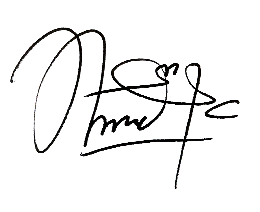 													Handini Arga Damar Rani, M.Kom								         				 NIY. 606091992Nama Mata Kuliah:Data MiningData MiningKode Mata Kuliah:--Semester/ SKS:VII/3 SKSVII/3 SKSJenjang/ Program Studi :S1/Pendidikan InformatikaS1/Pendidikan InformatikaDosen:Handini Arga Damar Rani, M.KomHandini Arga Damar Rani, M.KomCapaian Pembelajaran (CPL-PRODI) Mampu memahami etika dan tanggung jawab profesional dan kode etik seorang informatika profesional.(S5)Mampu berkerja dan berkerjasama dalam lingkungan yang melibatkan berbagai disiplin ilmu.(KU1)Menguasai teori dan praktek informatika.(P4)Mampu melakukan riset yang mencakup identifikasi, formulasi dan analisis masalah rekayasa pada sistem informatika;(KK3)Mampu memahami etika dan tanggung jawab profesional dan kode etik seorang informatika profesional.(S5)Mampu berkerja dan berkerjasama dalam lingkungan yang melibatkan berbagai disiplin ilmu.(KU1)Menguasai teori dan praktek informatika.(P4)Mampu melakukan riset yang mencakup identifikasi, formulasi dan analisis masalah rekayasa pada sistem informatika;(KK3)CPMK (menyesuaikan dengan kurikulum):Mahasiswa memahami konsep dasar penambangan data Mahasiswa memahami tentang data Mahasiswa memahami tahapan-tahapan dalam penambangan data Mahasiswa memahami role of data mining (Classification, Clastering, Association, Forecasting, Estimation) Mahasiswa memahami dan menguasai Teknik dan tools Penambangan data Mahasiswa mampu membangun sebuah aplikasi untuk kebutuhan penambangan dataMahasiswa memahami konsep dasar penambangan data Mahasiswa memahami tentang data Mahasiswa memahami tahapan-tahapan dalam penambangan data Mahasiswa memahami role of data mining (Classification, Clastering, Association, Forecasting, Estimation) Mahasiswa memahami dan menguasai Teknik dan tools Penambangan data Mahasiswa mampu membangun sebuah aplikasi untuk kebutuhan penambangan dataDeskripsi Mata Kuliah:Disiplin ilmu yang mempelajari metode untuk mengekstrak pengetahuan atau menemukan pola dari suatu data, dengan pembahasan mengenai konsep-konsep data mining, metode pngolahan data mining, data set, dan algorithma data mining serta evaluasi model data mining.Disiplin ilmu yang mempelajari metode untuk mengekstrak pengetahuan atau menemukan pola dari suatu data, dengan pembahasan mengenai konsep-konsep data mining, metode pngolahan data mining, data set, dan algorithma data mining serta evaluasi model data mining.Bahan kajian : Pengantar dara mining, menjelaskan konsep data mining dan aplikasi data mining di berbagai bidang, 2.   Proses dan Tools Data Mining3.   Penerapan dan Evaluasi data mining4.   Proses Tahapan dan Penerapan Data Mining5.   Evaluasi Model Data Mining6.   Algoritma Klasifikasi : Algoritma C4.5, KNN dan Naïve Bayes7.   Algoritma Clustering/Segmentasi : K- Means dan Hierarchial8.   Algoritma Association Rule : Apriori dan FP-Growth10. Algoritma Forecasting (Prediksi) : Neural Net9.   Algoritma Estimasi : CRISP-DM, MetodeLinier11. Studi Kasus Data Mining Pengantar dara mining, menjelaskan konsep data mining dan aplikasi data mining di berbagai bidang, 2.   Proses dan Tools Data Mining3.   Penerapan dan Evaluasi data mining4.   Proses Tahapan dan Penerapan Data Mining5.   Evaluasi Model Data Mining6.   Algoritma Klasifikasi : Algoritma C4.5, KNN dan Naïve Bayes7.   Algoritma Clustering/Segmentasi : K- Means dan Hierarchial8.   Algoritma Association Rule : Apriori dan FP-Growth10. Algoritma Forecasting (Prediksi) : Neural Net9.   Algoritma Estimasi : CRISP-DM, MetodeLinier11. Studi Kasus Data MiningMedia Pembelajaran:Perangkat LunakPerangkat KerasPower Point, Video Pembelajaran, Rapid Miner, LMSLCD Projector, Laptop,White board, buku(1)Minggu ke(2)Kemampuan akhir yang diharapkan(3)Bahan kajian(4)Bentuk pembelajaran(5)Wakt u(6)Pengalaman belajar mahasiswa(7)Kriteria penilaian dan indikator(8)Bobot nilai1Mahasiswa diharapkan mampu menjelaskan secara umum sejarah, pengertian, tujuan, manfaat, contoh penerapan data miningPokok Bahasan:Pengantar DataMiningSub Pokok Bahasan:● Big data● Definisi data mining● Tujuan & Manfaat● Pentingnya datamining● Contoh penggunaan      data miningVirtual  synchronous (LMS)CBL (Perkembangan Data mining)120 MenitMahasiswa memperoleh wawasan mengenai Data Mining Kemampuan menjawab pertanyaanpertanyan yang diberikan oleh dosen pada akhir pertemuan5 %1Mahasiswa diharapkan mampu menjelaskan secara umum sejarah, pengertian, tujuan, manfaat, contoh penerapan data miningPokok Bahasan:Pengantar DataMiningSub Pokok Bahasan:● Big data● Definisi data mining● Tujuan & Manfaat● Pentingnya datamining● Contoh penggunaan      data miningVirtual  synchronous (LMS)CBL (Perkembangan Data mining)120 MenitMahasiswa memperoleh wawasan mengenai Data Mining Kemampuan menjawab pertanyaanpertanyan yang diberikan oleh dosen pada akhir pertemuan5 %2Mahasiswa memahami proses-proses yang terjadi pada data mining, dan mengetahui Tools yang dapat digunakan untuk keperluan data mining Pokok Bahasan:Proses dan ToolsData MiningSub PokokBahasan:● Data● Proses● Tools data miningVirtual  synchronous (LMS) CBL120 MenitMahasiswa memperoleh wawasan mengenai proses dan tools data mining  Kemampuan menjawab pertanyaan yang diberikan oleh dosen pada akhir pertemuan5 %2Mahasiswa memahami proses-proses yang terjadi pada data mining, dan mengetahui Tools yang dapat digunakan untuk keperluan data mining Pokok Bahasan:Proses dan ToolsData MiningSub PokokBahasan:● Data● Proses● Tools data miningVirtual  synchronous (LMS) CBL120 MenitMahasiswa memperoleh wawasan mengenai proses dan tools data mining  Kemampuan menjawab pertanyaan yang diberikan oleh dosen pada akhir pertemuan5 %3Mahasiswa memahami contoh penerapan dan evaluasi data miningPokok Bahasan:Penerapan danEvaluasi data miningSub Pokok bahasan:● 5 Role of datamining● Teknik evaluasi data miningVirtual  Synchronous (LMS)CBL120 MenitMahasiswa memperoleh wawasan mengenai penerapan dan evaluasi data miningKemampuan menjawab pertanyaan yang diberikan oleh dosen pada akhir pertemuan5 %3Mahasiswa memahami contoh penerapan dan evaluasi data miningPokok Bahasan:Penerapan danEvaluasi data miningSub Pokok bahasan:● 5 Role of datamining● Teknik evaluasi data miningVirtual  Synchronous (LMS)CBL120 MenitMahasiswa memperoleh wawasan mengenai penerapan dan evaluasi data miningKemampuan menjawab pertanyaan yang diberikan oleh dosen pada akhir pertemuan5 %3Mahasiswa memahami contoh penerapan dan evaluasi data miningPokok Bahasan:Penerapan danEvaluasi data miningSub Pokok bahasan:● 5 Role of datamining● Teknik evaluasi data miningVirtual  Synchronous (LMS)CBL120 MenitMahasiswa memperoleh wawasan mengenai penerapan dan evaluasi data miningKemampuan menjawab pertanyaan yang diberikan oleh dosen pada akhir pertemuan5 %4Mahasiswa memahami tahapan-tahapan yang perlu dilakukan dalam data miningPokok Bahasan:Tahapan data miningSub Pokok bahasan:● Data collecting● Data preprocessing● Data modeling● EvaluasiVirtual  Asynchronous (LMS)CBL120 MenitMahasiswa memperoleh pengetahuan mengenai tahapan-tahapan dalam data mining Kemampuan menjawab pertanyaan yang diberikan oleh dosen pada akhir pertemuan5 %4Mahasiswa memahami tahapan-tahapan yang perlu dilakukan dalam data miningPokok Bahasan:Tahapan data miningSub Pokok bahasan:● Data collecting● Data preprocessing● Data modeling● EvaluasiVirtual  Asynchronous (LMS)CBL120 MenitMahasiswa memperoleh pengetahuan mengenai tahapan-tahapan dalam data mining Kemampuan menjawab pertanyaan yang diberikan oleh dosen pada akhir pertemuan5 %5Mahasiswa memahami tentang Klasifikasi data dan Teknik teknik untuk melakukan klasifikasi data Mahasiswa mampu menggunakan salah satu Teknik klasifikasi untuk melakukan klasifikasi data Pokok Bahasan:KlasifikasiSub Pokok bahasan:● Pengertianklasifikasi● Teknik-teknikklasifikasiVirtual  Asynchronous (LMS), CBLVirtual  Asynchronous (LMS), CBL120 MenitMahasiswa memperoleh wawasan tentang klasifikasi data dan Teknikteknik klasifikasi dataKemampuan menyelesaikan kasus pada sesi Latihan5 %5Mahasiswa memahami tentang Klasifikasi data dan Teknik teknik untuk melakukan klasifikasi data Mahasiswa mampu menggunakan salah satu Teknik klasifikasi untuk melakukan klasifikasi data Pokok Bahasan:KlasifikasiSub Pokok bahasan:● Pengertianklasifikasi● Teknik-teknikklasifikasiVirtual  Asynchronous (LMS), CBLVirtual  Asynchronous (LMS), CBL120 MenitMahasiswa memperoleh wawasan tentang klasifikasi data dan Teknikteknik klasifikasi dataKemampuan menyelesaikan kasus pada sesi Latihan5 %6Mahasiswa sudah berhasil menemukan kasus mandiri dan membuat model penyelesaian kasus menggunakan Salah satu Teknik klasifikasi Mahasiswa sudah berhasil memodelkan penyelesaian kasus secara manual menggunakan rapid miner Pokok Bahasan:KlasifikasiSub Pokok bahasan:Evaluasi 1 ProjekKlasifikasiVirtual  Asynchronous (LMS), PjBLVirtual  Asynchronous (LMS), PjBL120 MenitMahasiswa memperoleh saran untuk penyempurnaan projek yang sedang dikerjakanKriteria :1.    Ketepatan2.    Kesesuian3.    Penguasaan5%6Mahasiswa sudah berhasil menemukan kasus mandiri dan membuat model penyelesaian kasus menggunakan Salah satu Teknik klasifikasi Mahasiswa sudah berhasil memodelkan penyelesaian kasus secara manual menggunakan rapid miner Pokok Bahasan:KlasifikasiSub Pokok bahasan:Evaluasi 1 ProjekKlasifikasiVirtual  Asynchronous (LMS), PjBLVirtual  Asynchronous (LMS), PjBL120 MenitMahasiswa memperoleh saran untuk penyempurnaan projek yang sedang dikerjakanKriteria :1.    Ketepatan2.    Kesesuian3.    Penguasaan5%7Mahasiswa sudah berhasil membangun aplikasi untuk kebutuhan klasifikasi data sesuai dengan kasus yang telah dipilih secara mandiriPokok Bahasan: Klasifikasi Sub Pokok bahasan: Evaluasi 2 Projek KlasifikasiVirtual  Asynchronous (LMS), PjBLVirtual  Asynchronous (LMS), PjBL120 MenitMahasiswa memperoleh saran untuk penyempurnaan projek yang sedang dikerjakanKriteria :1.    Ketepatan2.    Kesesuian3.    Penguasaan10 %8UTSUTSUTSUTSUTSUTSUTSUTS9Mahasiswa memahami tentang clustering dan Teknik-teknik klasterisasi data Mahasiswa mampu menggunakan salah satu Teknik clustering untuk melakukan klasterisasi data Pokok Bahasan:KlasteringSub Pokok bahasan:●Pengertian●Teknik-teknikklasteringVirtual  Asynchronous (LMS),CBL120 Menit120 MenitMahasiswa memperoleh wawasan tentang klasterisasi data dan Teknikteknik klasterisasi dataKemampuan menyelesaikan kasus pada sesi Latihan10 %10Mahasiswa sudah berhasil menemukan kasus mandiri dan membuat model penyelesaian kasus menggunakan Salah satu Teknik clustering Mahasiswa sudah berhasil memodelkan penyelesaian kasus menggunakan rapud miner Pokok Bahasan:KlasteringSub Pokok bahasan:Evaluasi 1 ProjekKlasteringVirtual  Asynchronous (LMS), CBL120 MenitMahasiswamemperolehsaran untukpenyempurnaanprojek yangsedang dikerjakanKriteria :1.    Ketepatan2.    Kesesuian3.    Penguasaan10 %10Mahasiswa sudah berhasil menemukan kasus mandiri dan membuat model penyelesaian kasus menggunakan Salah satu Teknik clustering Mahasiswa sudah berhasil memodelkan penyelesaian kasus menggunakan rapud miner Pokok Bahasan:KlasteringSub Pokok bahasan:Evaluasi 1 ProjekKlasteringVirtual  Asynchronous (LMS), CBL120 MenitMahasiswamemperolehsaran untukpenyempurnaanprojek yangsedang dikerjakanKriteria :1.    Ketepatan2.    Kesesuian3.    Penguasaan10 %11 Mahasiswa memahami tentang Prediksi dan Teknik-teknik prediksi data Mahasiswa mampu menggunakan salah satu Teknik prediksi untuk melakukan prediksi dataPokok Bahasan:PrediksiSub Pokok bahasan:●Pengertian●Teknik-teknikPrediksi● Neural Nework + ContohkasusVirtual  Asynchronous (LMS), CBL120 MenitMahasiswa memperoleh wawasan tentang Prediksi data dan Teknikteknik prediksi dataKemampuan menyelesaikan kasus pada sesi Latihan10 %11 Mahasiswa memahami tentang Prediksi dan Teknik-teknik prediksi data Mahasiswa mampu menggunakan salah satu Teknik prediksi untuk melakukan prediksi dataPokok Bahasan:PrediksiSub Pokok bahasan:●Pengertian●Teknik-teknikPrediksi● Neural Nework + ContohkasusVirtual  Asynchronous (LMS), CBL120 MenitMahasiswa memperoleh wawasan tentang Prediksi data dan Teknikteknik prediksi dataKemampuan menyelesaikan kasus pada sesi Latihan10 %11 Mahasiswa memahami tentang Prediksi dan Teknik-teknik prediksi data Mahasiswa mampu menggunakan salah satu Teknik prediksi untuk melakukan prediksi dataPokok Bahasan:PrediksiSub Pokok bahasan:●Pengertian●Teknik-teknikPrediksi● Neural Nework + ContohkasusVirtual  Asynchronous (LMS), CBL120 MenitMahasiswa memperoleh wawasan tentang Prediksi data dan Teknikteknik prediksi dataKemampuan menyelesaikan kasus pada sesi Latihan10 %12Mahasiswa memahami tentang Prediksi dan Teknik-teknik estimasi data Mahasiswa mampu menggunakan salah satu Teknik estimasi untuk melakukan estimasi dataPokok Bahasan:EstimasiSub Pokok bahasan:●Pengertian●Teknik-teknikEstimasiVirtual  Asynchronous (LMS), CBL120 MenitMahasiswa memperoleh wawasan tentang estimasi data dan Teknikteknik estimasi data Kemampuan menyelesaikan kasus pada sesi Latihan -10 %13Mahasiswa memahami tentang Asosiasi dan Teknik-teknik asosiasi data Mahasiswa mampu menggunakan salah satu Teknik asosiasi untuk melakukan asosiasi dataPokok Bahasan:AsosiasiSub Pokok bahasan:●Pengertian●Teknik-teknikAsosiasiVirtual  Asynchronous (LMS), CBL120 MenitMahasiswa memperoleh wawasan tentang asosiasi data dan Teknikteknik asosiasi dataKemampuan menyelesaikan kasus pada sesi Latihan.10 %14-15 Mahasiswa/i mampu Memilih dan menerapkan teknik Data Mining mulai dari persiapan data sampai dengan task data mining dalam menyelesaikan permasalahan sesuai dengan studi kasus yang ada   Presentasi & Diskusi TugasVirtual  Asynchronous (LMS), PjBL120 MenitMahasiswa dapat menyelesaikan tugas mengenai permasalahan data mining Kemampuan menyelesaikan kasus pada sesi Tugas yang diberikan10%16UASUASUASUASUASUASUAS